Public gallery- case study 2Public GalleryTeaching and Learning innovation examples-imagesHam House Innovative T&L Ham House Ham House with school of nursingco-creation between nurses and teachersApproaching funders and networkingInclusion and H2H buddies expansion plans for KU nurses and teachers @ DARE event @ House of Lords Dorich House group to visit Kingston UniversityImages of conferences /talksBorn to Fail presentation Sonia Blandford: Disproportionate exclusions of disadvantaged young people and impact on future outcomesPublic engagementDissemination of FFR to Y9 students from a multi-academy trust to reflect on their future in relation to the communityAdvanceHE Connect Network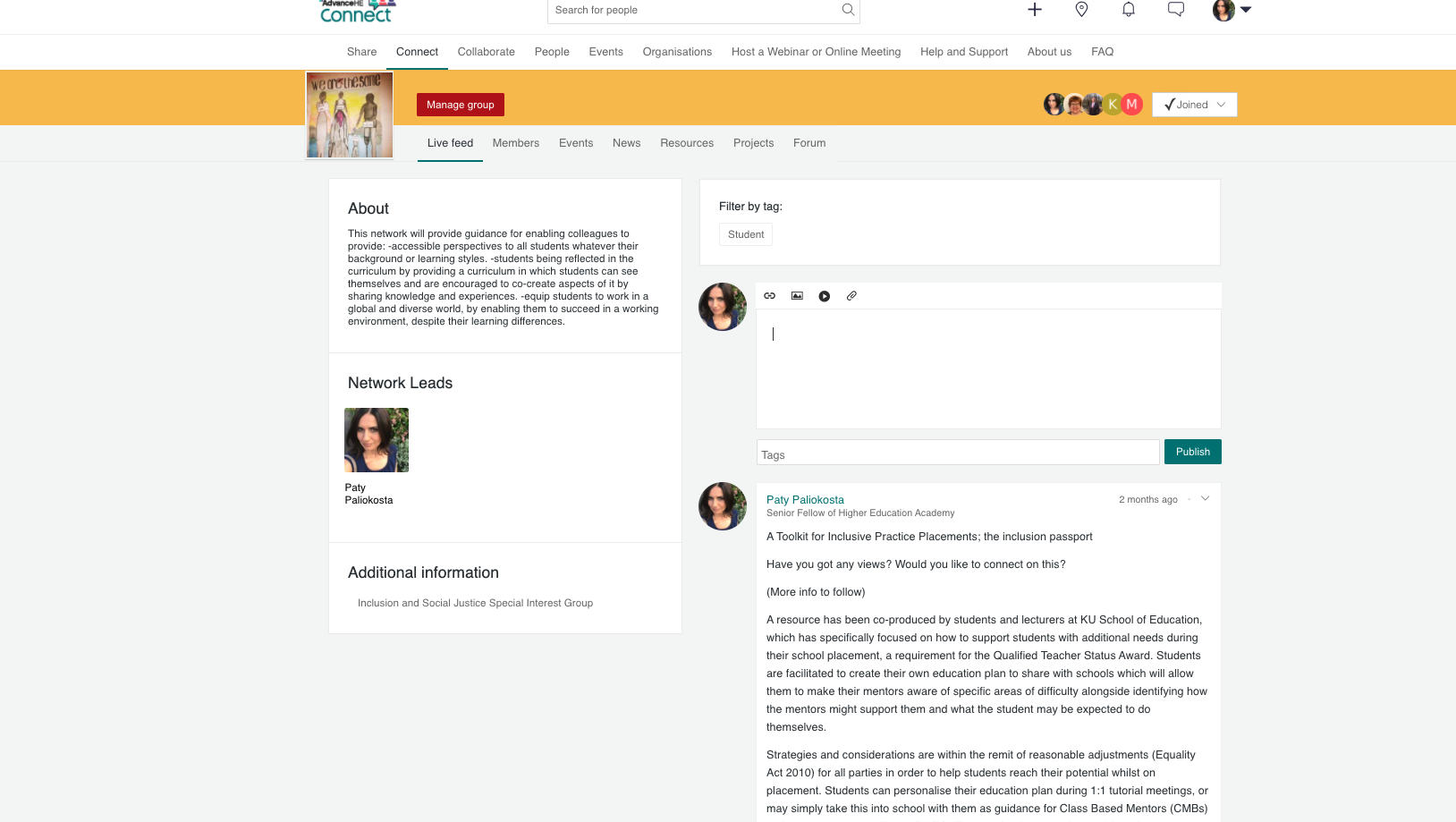 